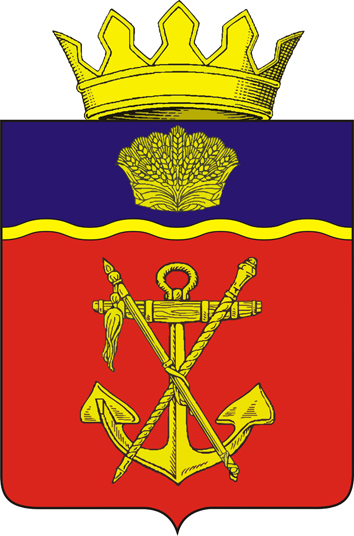 АДМИНИСТРАЦИЯКАЛАЧЁВСКОГО  МУНИЦИПАЛЬНОГО РАЙОНАВОЛГОГРАДСКОЙ  ОБЛАСТИ ПОСТАНОВЛЕНИЕОт 185.02.2022г.                              №120Об утверждении формы проверочного листа (списка контрольных вопросов), применяемого при осуществлении муниципального контроля на автомобильном транспорте, городском наземном электрическом транспорте и в дорожном хозяйстве вне границ населенных пунктов в границах Калачевского муниципального района Волгоградской области      Во исполнение Федерального закона от 31.07.2020 № 248-ФЗ "О государственном контроле (надзоре) и муниципальном контроле в Российской Федерации», Положения о муниципальном контроле на автомобильном транспорте, городском наземном электрическом транспорте и в дорожном хозяйстве вне границ населенных пунктов в границах Калачевского муниципального района Волгоградской области, утвержденного решением Калачевской районной Думы Волгоградской области от 31.08.2021 №142, руководствуясь Уставом Калачевского муниципального района Волгоградской области, администрация Калачевского муниципального района Волгоградской области          постановляет:1.Утвердить форму  проверочного листа (списка контрольных вопросов), применяемого при осуществлении муниципального контроля на автомобильном транспорте, городском наземном электрическом транспорте и в дорожном хозяйстве вне границ населенных пунктов в границах Калачевского муниципального района Волгоградской области, в сфере автомобильного транспорта, согласно приложению 1.2.Утвердить форму  проверочного листа (списка контрольных вопросов), применяемого при осуществлении муниципального контроля на автомобильном транспорте, городском наземном электрическом транспорте и в дорожном хозяйстве вне границ населенных пунктов в границах Калачевского муниципального района Волгоградской области, в сфере дорожного хозяйства, согласно приложению 2.3. Постановление администрации Калачевского муниципального района Волгоградской области от 08.09.2021 №1044 «Об утверждении формы проверочного листа (списка контрольных вопросов), применяемого при осуществлении муниципального контроля на автомобильном транспорте, городском наземном электрическом транспорте и в дорожном хозяйстве вне границ населенных пунктов в границах Калачевского муниципального района Волгоградской области» - признать утратившим силу.4. Постановление администрации Калачевского муниципального района Волгоградской области от 08.09.2021 №1043 «Об утверждении формы проверочного листа (списка контрольных вопросов), применяемого при осуществлении муниципального контроля на автомобильном транспорте, городском наземном электрическом транспорте и в дорожном хозяйстве вне границ населенных пунктов в границах Калачевского муниципального района Волгоградской области» - признать утратившим силу.5. Настоящее постановление подлежит официальному опубликованию.        6. Контроль исполнения настоящего постановления возложить на заместителя главы Калачевского муниципального района Братухина А.В.Глава Калачёвского муниципального района                                                                С.А.ТюринПриложение  1к постановлению администрацииКалачевского муниципального районаВолгоградской областиОт 18.02.2022г.  N 120Форма проверочного листа(списка контрольных вопросов), применяемогопри осуществлении муниципального контроля на автомобильном транспорте, городском наземномэлектрическом транспорте и в дорожном хозяйстве вне границ населенных пунктов в границах Калачевского муниципального района Волгоградской области, в частиавтомобильного транспортаПеречень   вопросов,  отражающих  содержание  обязательных  требований,ответы  на которые, свидетельствуют о соблюдении или несоблюденииконтролируемым лицом обязательных требований:<1> Указывается: "да", "нет", "неприменимо". Графа «примечание» подлежит обязательному заполнению,  в случае если указывается «неприменимо».Приложение  2к постановлению администрацииКалачевского муниципального районаВолгоградской областиОт 18.02.2022 N 120Форма проверочного листа(списка контрольных вопросов), применяемогопри осуществлении муниципального контроля                                  на автомобильном транспорте, городском наземномэлектрическом транспорте и в дорожном хозяйстве вне границ населенных пунктов в границах Калачевского муниципального района Волгоградской области, в сфередорожного хозяйстваСписок  контрольных  вопросов, отражающих содержание  обязательных  требований,установленных   законодательством   Российской   Федерации,   в  том  числемеждународными договорами Российской Федерации *<1> Указывается: "да", "нет", "неприменимо". Графа «примечание» подлежит обязательному заполнению, в случае если указывается «неприменимо».Вид муниципального контроляМуниципальный контроль на автомобильном транспорте, городском наземном электрическом транспорте и в дорожном хозяйстве вне границ населенных пунктов в границах Калачевского муниципального района Волгоградской областиНаименование органа муниципального контроля на автомобильном транспорте, городском наземном электрическом транспорте и в дорожном хозяйствеАдминистрация Калачевского муниципального района Волгоградской областиРеквизиты нормативного правового акта об утверждении формы проверочного листа Постановление администрации Калачевского муниципального района Волгоградской области от "__" ________ 20__ года N ______Дата заполнения проверочного листаВид  контрольного  мероприятияОбъект муниципального  контроля Фамилия, имя и отчество (при наличии) индивидуального предпринимателя, его идентификационный номер налогоплательщика и (или) основной государственный регистрационный номер индивидуального предпринимателя, адрес регистрации индивидуального предпринимателя, наименование юридического лица, его идентификационный номер налогоплательщика и (или) основной государственный регистрационный номер, адрес юридического лица  (его филиалов, представительств, обособленных структурных подразделений), являющихся контролируемыми лицамиМесто (места) проведения контрольного мероприятия с заполнением проверочного листаРеквизиты решения контрольного органа о проведении контрольного  мероприятия, подписанного уполномоченным должностным лицом контрольного органаУчетный номер контрольного мероприятия N ___________ от _____________Должность, фамилия и инициалы должностного лица контрольного органа, в должностные обязанности которого в соответствии с положением о виде контроля, должностной инструкцией входит осуществление полномочий по виду контроля, в том числе проведение контрольных мероприятий, проводящего контрольное мероприятие и заполняющего проверочный лист ( далее – инспектор).N п/пПеречень вопросов, отражающих содержание обязательных требованийНормативный правовой акт, устанавливающий обязательное требованиеВывод о соблюдении установленных требований <1>Примечание1.а) Соблюдается ли путь следования транспортного средства по маршруту регулярных перевозок N _____"______________________________________________________________________________________________________",Пункт 1, 2 статьи 17 Федерального закона №220-ФЗ «Об организации  регулярных перевозок  пассажиров и багажа автомобильным транспортом и городским наземным электрическим транспортом в Российской Федерации и о внесении изменений в отдельные законодательные акты Российской Федерации»,. Пункт 4, 5 статьи 19 Федерального закона от 08.11.2007г. №259-ФЗ «Устав Автомобильного транспорта и городского наземного электрического транспорта»"1.б) Соблюдаются ли отправления автобусов от мест нахождения начальных, промежуточных и (или) конечных остановочных пунктов на маршруте регулярных перевозок N _____"______________________________________________________________________________________________________",Пункт 1, 2 статьи 17 Федерального закона №220-ФЗ «Об организации  регулярных перевозок  пассажиров и багажа автомобильным транспортом и городским наземным электрическим транспортом в Российской Федерации и о внесении изменений в отдельные законодательные акты Российской Федерации»,. Пункт 4, 5 статьи 19 Федерального закона от 08.11.2007г. №259-ФЗ «Устав Автомобильного транспорта и городского наземного электрического транспорта»"2.а) Соблюдается ли количество транспортных средств на маршруте регулярных перевозок N _____"______________________________________________________________________________________________________",Пункт 5 статьи 19 Федерального закона от 08.11.2007г. №259-ФЗ «Устав Автомобильного транспорта и городского наземного электрического транспорта»", приказ Минтранса России от 10.11.2015 №331 «Об утверждении формы бланка свидетельства об осуществлении перевозок по маршруту регулярных перевозок и порядка его заполнения»2.б) Выполняется ли количество рейсов, предусмотренных расписанием движения транспортных средств по маршруту регулярных перевозок N _____"______________________________________________________________________________________________________",Пункт 5 статьи 19 Федерального закона от 08.11.2007г. №259-ФЗ «Устав Автомобильного транспорта и городского наземного электрического транспорта»", приказ Минтранса России от 10.11.2015 №331 «Об утверждении формы бланка свидетельства об осуществлении перевозок по маршруту регулярных перевозок и порядка его заполнения»(наименование должностного лица)(электронная цифровая подпись)(фамилия, имя, отчество(в случае, если имеется)Вид муниципального контроляМуниципальный контроль на автомобильном транспорте, городском наземном электрическом транспорте и в дорожном хозяйстве вне границ населенных пунктов в границах Калачевского муниципального района Волгоградской областиНаименование органа муниципального контроля на автомобильном транспорте, городском наземном электрическом транспорте и в дорожном хозяйствеАдминистрация Калачевского муниципального района Волгоградской областиРеквизиты нормативного правового акта об утверждении формы проверочного листа Постановление администрации Калачевского муниципального района Волгоградской области от "__" ________ 20__ года N ______Дата заполнения проверочного листаВид  контрольного  мероприятияОбъект муниципального  контроля Фамилия, имя и отчество (при наличии) индивидуального предпринимателя, его идентификационный номер налогоплательщика и (или) основной государственный регистрационный номер индивидуального предпринимателя, адрес регистрации индивидуального предпринимателя, наименование юридического лица, его идентификационный номер налогоплательщика и (или) основной государственный регистрационный номер, адрес юридического лица  (его филиалов, представительств, обособленных структурных подразделений), являющихся контролируемыми лицамиМесто (места) проведения контрольного мероприятия с заполнением проверочного листаРеквизиты решения контрольного органа о проведении контрольного  мероприятия, подписанного уполномоченным должностным лицом контрольного органаУчетный номер контрольного мероприятия N ___________ от _____________Должность, фамилия и инициалы должностного лица контрольного органа, в должностные обязанности которого в соответствии с положением о виде контроля, должностной инструкцией входит осуществление полномочий по виду контроля, в том числе проведение контрольных мероприятий, проводящего контрольное мероприятие и заполняющего проверочный лист (далее – инспектор).N п/пПеречень вопросов, отражающих содержание обязательных требованийНормативный правовой акт, содержащий обязательные требования (реквизиты, его структурная единица)Вывод о соблюдении установленных требований <1>Примечание1Отсутствуют ли на покрытии проезжей части проломы, просадки, выбоины и иные повреждения или дефекты, а также посторонние предметы, затрудняющие движение транспортных средств с разрешенной скоростью и представляющие опасность для потребителей транспортных услуг или третьих лиц?пп. "а", п. 13.2, ст. 3 технического регламента Таможенного союза "Безопасность автомобильных дорог" (ТР ТС 014/2011), утвержденного Решением Комиссии Таможенного союза от 18.10.2011 N 827 "О принятии технического регламента Таможенного союза "Безопасность автомобильных дорог"Для подрядных организаций2Находится ли водоотвод с проезжей части в состоянии, исключающем застой воды на покрытии и обочинах?пп. "а", п. 13.2, ст. 3 технического регламента Таможенного союза "Безопасность автомобильных дорог" (ТР ТС 014/2011), утвержденного Решением Комиссии Таможенного союза от 18.10.2011 N 827 "О принятии технического регламента Таможенного союза "Безопасность автомобильных дорог"Для подрядных организаций3Обеспечивают ли сцепные качества дорожного покрытия безопасные условия движения транспортных средств с разрешенной правилами дорожного движения скоростью при условии соответствия их эксплуатационного состояния установленным требованиям?пп. "б", п. 13.2, ст. 3 технического регламента Таможенного союза "Безопасность автомобильных дорог" (ТР ТС 014/2011), утвержденного Решением Комиссии Таможенного союза от 18.10.2011 N 827 "О принятии технического регламента Таможенного союза "Безопасность автомобильных дорог"Для подрядных организаций4Обеспечивает ли ровность дорожного покрытия безопасные условия движения с установленной для данного класса и категории автомобильной дороги скоростью движения?пп. "в", п. 13.2, ст. 3 технического регламента Таможенного союза "Безопасность автомобильных дорог" (ТР ТС 014/2011), утвержденного Решением Комиссии Таможенного союза от 18.10.2011 N 827 "О принятии технического регламента Таможенного союза "Безопасность автомобильных дорог"Для подрядных организаций5Имеют ли обочины проломы, просадки, выбоины и иные повреждения или дефекты?пп. "д", п. 13.2, ст. 3 технического регламента Таможенного союза "Безопасность автомобильных дорог" (ТР ТС 014/2011), утвержденного Решением Комиссии Таможенного союза от 18.10.2011 N 827 "О принятии технического регламента Таможенного союза "Безопасность автомобильных дорог"Для подрядных организаций6Допущено ли уменьшение фактического расстояния видимости на автомобильной дороге соответствующих классов и категорий ниже минимально требуемого в результате выполняемых эксплуатационных действий или отсутствия таковых?пп. "е", п. 13.2, ст. 3 технического регламента Таможенного союза "Безопасность автомобильных дорог" (ТР ТС 014/2011), утвержденного Решением Комиссии Таможенного союза от 18.10.2011 N 827 "О принятии технического регламента Таможенного союза "Безопасность автомобильных дорог"Для подрядных организаций7Обладают ли дорожные знаки заданными характеристиками, обеспечивающими их видимость?пп. "а", п. 13.5, ст. 3 технического регламента Таможенного союза "Безопасность автомобильных дорог" (ТР ТС 014/2011), утвержденного Решением Комиссии Таможенного союза от 18.10.2011 N 827 "О принятии технического регламента Таможенного союза "Безопасность автомобильных дорог"Для подрядных организаций8Обеспечено ли местоположение соответствующих дорожных знаков для своевременного информирования водителей транспортных средств и пешеходов об изменении дорожных условий и допустимых режимах движения?пп. "а", п. 13.5, ст. 3 технического регламента Таможенного союза "Безопасность автомобильных дорог" (ТР ТС 014/2011), утвержденного Решением Комиссии Таможенного союза от 18.10.2011 N 827 "О принятии технического регламента Таможенного союза "Безопасность автомобильных дорог"Для подрядных организаций9Не приводит ли установка дорожных знаков, за исключением временных, к уменьшению габаритов приближения автомобильных дорог и дорожных сооружений на них?пп. "а", п. 13.5, ст. 3 технического регламента Таможенного союза "Безопасность автомобильных дорог" (ТР ТС 014/2011), утвержденного Решением Комиссии Таможенного союза от 18.10.2011 N 827 "О принятии технического регламента Таможенного союза "Безопасность автомобильных дорог"Для подрядных организаций10Осуществляется ли установка отсутствующих и замена поврежденных дорожных знаков в сроки, установленные в международных и региональных стандартах, а в случае их отсутствия - национальных (государственных) стандартах государств - членов Таможенного союза, в результате применения которых на добровольной основе обеспечивается соблюдение требований принятого технического регламента Таможенного союза?пп. "а", п. 13.5, ст. 3 технического регламента Таможенного союза "Безопасность автомобильных дорог" (ТР ТС 014/2011), утвержденного Решением Комиссии Таможенного союза от 18.10.2011 N 827 "О принятии технического регламента Таможенного союза "Безопасность автомобильных дорог"Для подрядных организаций11Различима ли дорожная разметка в любых условиях эксплуатации, за исключением случаев, когда поверхность автомобильной дороги загрязнена или покрыта снежно-ледяными отложениями?пп. "б", п. 13.5, ст. 3 технического регламента Таможенного союза "Безопасность автомобильных дорог" (ТР ТС 014/2011), утвержденного Решением Комиссии Таможенного союза от 18.10.2011 N 827 "О принятии технического регламента Таможенного союза "Безопасность автомобильных дорог"Для подрядных организаций12Установлены ли соответствующие дорожные знаки, в случае если разметка, определяющая режимы движения, трудно различима или не может быть своевременно восстановлена?пп. "б", п. 13.5, ст. 3 технического регламента Таможенного союза "Безопасность автомобильных дорог" (ТР ТС 014/2011), утвержденного Решением Комиссии Таможенного союза от 18.10.2011 N 827 "О принятии технического регламента Таможенного союза "Безопасность автомобильных дорог"Для подрядных организаций13Восстановлена ли дорожная разметка в случае, если ее износ или разрушение не позволяют однозначно воспринимать заложенную информацию?пп. "б", п. 13.5, ст. 3 технического регламента Таможенного союза "Безопасность автомобильных дорог" (ТР ТС 014/2011), утвержденного Решением Комиссии Таможенного союза от 18.10.2011 N 827 "О принятии технического регламента Таможенного союза "Безопасность автомобильных дорог"Для подрядных организаций14Произведено ли восстановление дорожной разметки при наступлении условий, обеспечивающих возможность применения разметочных материалов и изделий в соответствии с установленными условиями их применения?пп. "б", п. 13.5, ст. 3 технического регламента Таможенного союза "Безопасность автомобильных дорог" (ТР ТС 014/2011), утвержденного Решением Комиссии Таможенного союза от 18.10.2011 N 827 "О принятии технического регламента Таможенного союза "Безопасность автомобильных дорог"Для подрядных организаций15Обеспечена ли минимальная видимость дорожных сигнальных столбиков и тумб водителям транспортных средств для возможности безопасного движения с разрешенной правилами дорожного движения скоростью?пп. "г", п. 13.5, ст. 3 технического регламента Таможенного союза "Безопасность автомобильных дорог" (ТР ТС 014/2011), утвержденного Решением Комиссии Таможенного союза от 18.10.2011 N 827 "О принятии технического регламента Таможенного союза "Безопасность автомобильных дорог"Для подрядных организаций16Имеют ли дорожные сигнальные столбики и дорожные тумбы повреждения, влияющие на их визуальное восприятие и безопасность дорожного движения?пп. "г", п. 13.5, ст. 3 технического регламента Таможенного союза "Безопасность автомобильных дорог" (ТР ТС 014/2011), утвержденного Решением Комиссии Таможенного союза от 18.10.2011 N 827 "О принятии технического регламента Таможенного союза "Безопасность автомобильных дорог"Для подрядных организаций17Осуществлена ли замена поврежденных дорожных сигнальных столбиков и дорожных тумб после обнаружения повреждения дорожно-эксплуатационной службой и документального оформления в сроки, установленные в международных и региональных стандартах, а в случае их отсутствия - национальных (государственных) стандартах государств - членов Таможенного союза, в результате применения которых на добровольной основе обеспечивается соблюдение требований принятого технического регламента Таможенного союза?пп. "г", п. 13.5, ст. 3 технического регламента Таможенного союза "Безопасность автомобильных дорог" (ТР ТС 014/2011), утвержденного Решением Комиссии Таможенного союза от 18.10.2011 N 827 "О принятии технического регламента Таможенного союза "Безопасность автомобильных дорог"Для подрядных организаций18Обеспечивают ли системы сигнализации на железнодорожных переездах восприятие их органами зрения и слуха участников дорожного движения при штатных условиях эксплуатации автомобильной дороги?пп. "д", п. 13.5, ст. 3 технического регламента Таможенного союза "Безопасность автомобильных дорог" (ТР ТС 014/2011), утвержденного Решением Комиссии Таможенного союза от 18.10.2011 N 827 "О принятии технического регламента Таможенного союза "Безопасность автомобильных дорог"Для владельцев систем сигнализации на железнодорожных переездах19Обеспечивает ли видимость сигналов на железнодорожных переездах водителям транспортных средств возможность их безопасного проезда с разрешенной правилами дорожного движения скоростью?пп. "д", п. 13.5, ст. 3 технического регламента Таможенного союза "Безопасность автомобильных дорог" (ТР ТС 014/2011), утвержденного Решением Комиссии Таможенного союза от 18.10.2011 N 827 "О принятии технического регламента Таможенного союза "Безопасность автомобильных дорог"Для владельцев систем сигнализации на железнодорожных переездах20Имеют ли повреждения системы сигнализации на железнодорожных переездах, влияющие на их зрительное и слуховое восприятие?пп. "д", п. 13.5, ст. 3 технического регламента Таможенного союза "Безопасность автомобильных дорог" (ТР ТС 014/2011), утвержденного Решением Комиссии Таможенного союза от 18.10.2011 N 827 "О принятии технического регламента Таможенного союза "Безопасность автомобильных дорог"Для владельцев систем сигнализации на железнодорожных переездах21Своевременно ли установлены (устроены) и использованы ли лишь в периоды действия ограничивающих факторов технические средства организации дорожного движения, применение которых вызвано причинами временного характера (дорожно-строительные работы, организация ограничения или прекращения движения транспорта в установленном порядке в период возникновения неблагоприятных природно-климатических условий, в случае снижения несущей способности конструктивных элементов автомобильной дороги, ее участков и в иных случаях в целях обеспечения безопасности дорожного движения)?пп. "е", п. 13.5, ст. 3 технического регламента Таможенного союза "Безопасность автомобильных дорог" (ТР ТС 014/2011), утвержденного Решением Комиссии Таможенного союза от 18.10.2011 N 827 "О принятии технического регламента Таможенного союза "Безопасность автомобильных дорог"Для подрядных организаций22Установлено не более двух знаков и одного знака дополнительной информации (таблички) на одной опоре для лучшего восприятия водителями временных дорожных знаков?пп. "е", п. 13.5, ст. 3 технического регламента Таможенного союза "Безопасность автомобильных дорог" (ТР ТС 014/2011), утвержденного Решением Комиссии Таможенного союза от 18.10.2011 N 827 "О принятии технического регламента Таможенного союза "Безопасность автомобильных дорог"Для подрядных организаций23Закрыты ли чехлами временные дорожные знаки и дорожные светофоры, действие которых носит периодический характер, на время, когда их применение не требуется?пп. "е", п. 13.5, ст. 3 технического регламента Таможенного союза "Безопасность автомобильных дорог" (ТР ТС 014/2011), утвержденного Решением Комиссии Таможенного союза от 18.10.2011 N 827 "О принятии технического регламента Таможенного союза "Безопасность автомобильных дорог"Для подрядных организаций24Демонтированы ли временные технические средства при организации дорожного движения после устранения причин, вызвавших необходимость их применения?пп. "е", п. 13.5, ст. 3 технического регламента Таможенного союза "Безопасность автомобильных дорог" (ТР ТС 014/2011), утвержденного Решением Комиссии Таможенного союза от 18.10.2011 N 827 "О принятии технического регламента Таможенного союза "Безопасность автомобильных дорог"Для подрядных организаций25Восстановлены ли поврежденные ограждения на автомобильных дорогах после их обнаружения дорожно-эксплуатационной службой и документального оформления в сроки, установленные в международных и региональных стандартах, а в случае их отсутствия - национальных (государственных) стандартах государств - членов Таможенного союза, в результате применения которых на добровольной основе обеспечивается соблюдение требований принятого технического регламента Таможенного союза?п. 13.6, ст. 3 технического регламента Таможенного союза "Безопасность автомобильных дорог" (ТР ТС 014/2011), утвержденного Решением Комиссии Таможенного союза от 18.10.2011 N 827 "О принятии технического регламента Таможенного союза "Безопасность автомобильных дорог"Для подрядных организаций26Размещена ли в полосе отвода автомобильной дороги рекламная или иная информация, не имеющая непосредственного отношения к организации движения, если иное не предусмотрено законодательством государств - членов Таможенного союза?п. 13.8, ст. 3 технического регламента Таможенного союза "Безопасность автомобильных дорог" (ТР ТС 014/2011), утвержденного Решением Комиссии Таможенного союза от 18.10.2011 N 827 "О принятии технического регламента Таможенного союза "Безопасность автомобильных дорог"Для подрядных организаций27Размещаются ли средства наружной рекламы на дорожном знаке, его опоре или на любом другом приспособлении, предназначенном для регулирования движения?п. 13.8, ст. 3 технического регламента Таможенного союза "Безопасность автомобильных дорог" (ТР ТС 014/2011), утвержденного Решением Комиссии Таможенного союза от 18.10.2011 N 827 "О принятии технического регламента Таможенного союза "Безопасность автомобильных дорог"Для подрядных организаций28Ухудшают ли средства наружной рекламы видимость средств регулирования дорожного движения или снижают их эффективность?п. 13.8, ст. 3 технического регламента Таможенного союза "Безопасность автомобильных дорог" (ТР ТС 014/2011), утвержденного Решением Комиссии Таможенного союза от 18.10.2011 N 827 "О принятии технического регламента Таможенного союза "Безопасность автомобильных дорог"Для подрядных организаций29Осуществляется ли очистка покрытия автомобильной дороги от снега с проезжей части, остановок общественного наземного транспорта, тротуаров, обочин, съездов, площадок для стоянки и остановки транспортных средств?п. 13.9, ст. 3 технического регламента Таможенного союза "Безопасность автомобильных дорог" (ТР ТС 014/2011), утвержденного Решением Комиссии Таможенного союза от 18.10.2011 N 827 "О принятии технического регламента Таможенного союза "Безопасность автомобильных дорог"Для подрядных организаций30Допускается ли эксплуатация отдельных автомобильных дорог с присутствием по всей ширине проезжей части слоя уплотненного снежного покрова толщиной более 100 мм?п. 13.9, ст. 3 технического регламента Таможенного союза "Безопасность автомобильных дорог" (ТР ТС 014/2011), утвержденного Решением Комиссии Таможенного союза от 18.10.2011 N 827 "О принятии технического регламента Таможенного союза "Безопасность автомобильных дорог"Для подрядных организаций31Допускается ли наличие на снежном накате колеи глубиной более 30 мм и отдельных гребней возвышений, занижений и выбоин высотой или глубиной более 40 мм?п. 13.9, ст. 3 технического регламента Таможенного союза "Безопасность автомобильных дорог" (ТР ТС 014/2011), утвержденного Решением Комиссии Таможенного союза от 18.10.2011 N 827 "О принятии технического регламента Таможенного союза "Безопасность автомобильных дорог"Для подрядных организаций32Осуществлена ли ликвидация зимней скользкости и окончена снегоочистка для автомобильных дорог в зависимости от их значения, класса и категории, а также интенсивности и состава движения в сроки, установленные в международных и региональных стандартах, а в случае их отсутствия - национальных (государственных) стандартах государств - членов Таможенного союза, в результате применения которых на добровольной основе обеспечивается соблюдение требований принятого технического регламента Таможенного союза?п. 13.9, ст. 3 технического регламента Таможенного союза "Безопасность автомобильных дорог" (ТР ТС 014/2011), утвержденного Решением Комиссии Таможенного союза от 18.10.2011 N 827 "О принятии технического регламента Таможенного союза "Безопасность автомобильных дорог"Для подрядных организаций33Выполнен ли входной контроль дорожно-строительных материалов и изделий, поступающих для капитального ремонта и эксплуатации автомобильных дорог, в установленном законодательством государств - членов Таможенного союза порядке, путем проведения их испытаний на соответствие требованиям проектной документации и настоящего технического регламента?п. 24.1, ст. 5 технического регламента Таможенного союза "Безопасность автомобильных дорог" (ТР ТС 014/2011), утвержденного Решением Комиссии Таможенного союза от 18.10.2011 N 827 "О принятии технического регламента Таможенного союза "Безопасность автомобильных дорог"Для подрядных организаций34Подтверждено ли соответствие дорожно-строительных материалов, включенных в Перечень, приведенный в приложении 1 к техническому регламенту Таможенного союза "Безопасность автомобильных дорог" (ТР ТС 014/2011), утвержденному Решением Комиссии Таможенного союза от 18.10.2011 N 827 "О принятии технического регламента Таможенного союза "Безопасность автомобильных дорог", в форме декларирования соответствия?п. 24.2, ст. 5 технического регламента Таможенного союза "Безопасность автомобильных дорог" (ТР ТС 014/2011), утвержденного Решением Комиссии Таможенного союза от 18.10.2011 N 827 "О принятии технического регламента Таможенного союза "Безопасность автомобильных дорог"Для подрядных организаций35Подтверждено ли соответствие изделий, включенных в Перечень, приведенный в приложении 2 к техническому регламенту Таможенного союза "Безопасность автомобильных дорог" (ТР ТС 014/2011), утвержденному Решением Комиссии Таможенного союза от 18.10.2011 N 827 "О принятии технического регламента Таможенного союза "Безопасность автомобильных дорог", в форме сертификации?п. 24.3, ст. 5 технического регламента Таможенного союза "Безопасность автомобильных дорог" (ТР ТС 014/2011), утвержденного Решением Комиссии Таможенного союза от 18.10.2011 N 827 "О принятии технического регламента Таможенного союза "Безопасность автомобильных дорог"Для подрядных организаций36Оформлена ли декларация о соответствии по единой форме, утвержденной Решением Коллегии Евразийской экономической комиссии от 25.12.2012 N 293 "О единых формах сертификата соответствия и декларации о соответствии требованиям технических регламентов Евразийского экономического союза и правилах их оформления"?п. 24.10, ст. 5 технического регламента Таможенного союза "Безопасность автомобильных дорог" (ТР ТС 014/2011), утвержденного Решением Комиссии Таможенного союза от 18.10.2011 N 827 "О принятии технического регламента Таможенного союза "Безопасность автомобильных дорог"Производитель, продавец материалов и изделий37Хранится ли декларация о соответствии и доказательственные материалы в течение десяти лет с момента окончания срока действия декларации о соответствии?п. 24.10, ст. 5 технического регламента Таможенного союза "Безопасность автомобильных дорог" (ТР ТС 014/2011), утвержденного Решением Комиссии Таможенного союза от 18.10.2011 N 827 "О принятии технического регламента Таможенного союза "Безопасность автомобильных дорог"Производитель, продавец материалов и изделий38Имеют ли маркировку единым знаком обращения продукции на рынке государств - членов Таможенного союза, перед выпуском в обращение на рынке, дорожно-строительные материалы и изделия, соответствующие требованиям безопасности настоящего технического регламента и прошедшие процедуру подтверждения соответствия?п. 24.16, ст. 5 технического регламента Таможенного союза "Безопасность автомобильных дорог" (ТР ТС 014/2011), утвержденного Решением Комиссии Таможенного союза от 18.10.2011 N 827 "О принятии технического регламента Таможенного союза "Безопасность автомобильных дорог";изображение единого знака обращения продукции на рынке Евразийского экономического союза, утвержденное Решением Комиссии Таможенного союза от 15.07.2011 N 711 "О едином знаке обращения продукции на рынке Евразийского экономического союза и порядке его применения"Производитель, продавец материалов и изделий39Нанесен ли единый знак обращения продукции на рынке государств - членов Таможенного союза на дорожно-строительные материалы, включенные в Перечень, приведенный в приложении 1 к техническому регламенту Таможенного союза "Безопасность автомобильных дорог" (ТР ТС 014/2011), утвержденному Решением Комиссии Таможенного союза от 18.10.2011 N 827 "О принятии технического регламента Таможенного союза "Безопасность автомобильных дорог", на упаковку (при ее наличии) и содержится ли в прилагаемых товарно-сопроводительных документах на дорожно-строительные материалы?п. 24.18, ст. 5 технического регламента Таможенного союза "Безопасность автомобильных дорог" (ТР ТС 014/2011), утвержденного Решением Комиссии Таможенного союза от 18.10.2011 N 827 "О принятии технического регламента Таможенного союза "Безопасность автомобильных дорог"Для грузоотправителей(наименование должностного лица)(электронная цифровая подпись)(фамилия, имя, отчество(в случае, если имеется)"